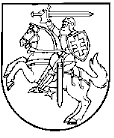 VALSTYBINIO SOCIALINIO DRAUDIMO FONDO VALDYBOSPRIE SOCIALINĖS APSAUGOS IR DARBO MINISTERIJOSDIREKTORIUSĮSAKYMAS DĖL VALSTYBINIO SOCIALINIO DRAUDIMO FONDO VALDYBOS PRIE SOCIALINĖS APSAUGOS IR DARBO MINISTERIJOS DIREKTORIAUS 2009 M. SAUSIO 21 D. ĮSAKYMO NR. V-32 "DĖL PRIVERSTINIO POVEIKIO PRIEMONIŲ TAIKYMO TAISYKLIŲ PATVIRTINIMO" PAKEITIMO2016  m. gruodžio 29 d. Nr. V-713Vilnius1. P a k e i č i u Priverstinio poveikio priemonių taikymo taisykles, patvirtintas Valstybinio socialinio draudimo fondo valdybos prie Socialinės apsaugos ir darbo ministerijos (toliau – Fondo valdyba) direktoriaus . sausio 21 d. įsakymu Nr. V-32 „Dėl Priverstinio poveikio priemonių taikymo taisyklių patvirtinimo“ ir jas išdėstau nauja redakcija (pridedama).2. Į p a r e i g o j u:2.1. Fondo valdybos Teisės skyrių pateikti šį įsakymą Teisės aktų registrui;2.2. Fondo valdybos Komunikacijos skyrių paskelbti šį įsakymą Valstybinio socialinio draudimo fondo administravimo įstaigų intraneto svetainėje ir Fondo valdybos interneto svetainėje;2.3. Fondo valdybos Informacinės sistemos eksploatavimo ir informacijos valdymo skyrių šį įsakymą išsiųsti Fondo valdybos direktoriaus pavaduotojams, Fondo valdybos skyriams, Valstybinio socialinio draudimo fondo administravimo įstaigoms ir Lietuvos Respublikos socialinės apsaugos ir darbo ministerijai.3. Šio įsakymo 1 punktas įsigalioja 2017 m. sausio 1 d.Direktorius	Mindaugas SinkevičiusPATVIRTINTAValstybinio socialinio draudimo fondo valdybos prie Socialinės apsaugos ir darbo ministerijos direktoriaus . sausio 21 d. įsakymu Nr. V-32(Valstybinio socialinio draudimo fondo valdybos prie Socialinės apsaugos ir darbo ministerijos direktoriaus . gruodžio 29 d. įsakymo Nr. V-713  redakcija)PRIVERSTINIO POVEIKIO PRIEMONIŲ TAIKYMO TAISYKLĖS I SKYRIUSBENDROSIOS NUOSTATOS1. Priverstinio poveikio priemonių taikymo taisyklės (toliau – Taisyklės) nustato Valstybinio socialinio draudimo fondo valdybos prie Socialinės apsaugos ir darbo ministerijos teritorinių skyrių (toliau – Fondo valdybos teritoriniai skyriai) veiksmus tais atvejais, kai asmenys laiku nesumoka priskaičiuotų valstybinio socialinio draudimo įmokų, privalomojo sveikatos draudimo įmokų ar kitų įmokų, kurių administravimas pagal įstatymus yra priskirtas Valstybinio socialinio draudimo fondo administravimo įstaigoms, (toliau – VSD įmokos), palūkanų, baudų arba delspinigių ar kitaip pažeidžia teisės normas, reglamentuojančias valstybinį socialinį draudimą ir privalomąjį sveikatos draudimą.2. Skolininkas – asmuo, kuris nesumokėjo priskaičiuotų VSD įmokų, palūkanų, baudų ar delspinigių iki teisės aktų nustatyto sumokėjimo termino paskutinės dienos.II SKYRIUSFONDO VALDYBOS TERITORINIO SKYRIAUS VEIKSMAI NUSTAČIUS LIETUVOS RESPUBLIKOS ADMINISTRACINIŲ NUSIŽENGIMŲ KODEKSO 187 STRAIPSNIO 4 DALYJE, 193, 505 IR 507 STRAIPSNIUOSE NURODYTUS ADMINISTRACINIUS NUSIŽENGIMUS3. Fondo valdybos teritorinis skyrius turi teisę surašyti administracinio nusižengimo (toliau –AN) protokolą, kai nustato, kad asmuo padarė Lietuvos Respublikos administracinių  nusižengimų kodekso (toliau – ANK) 187 straipsnio 4 dalyje, 193, 505 ir 507 straipsniuose numatytus nusižengimus.4. AN protokolas gali būti surašytas per administracinės nuobaudos skyrimo terminus, numatytus ANK 39 straipsnyje.5. AN protokolas surašomas dviem egzemplioriais. Vienas AN protokolo egzempliorius surašymo dieną įteikiamas administracinėn atsakomybėn traukiamam asmeniui. Jeigu nėra galimybės įteikti AN protokolo egzempliorių, protokolas per tris dienas išsiunčiamas administracinėn atsakomybėn traukiamam asmeniui registruotu paštu.6. AN protokolas surašomas dalyvaujant administracinėn atsakomybėn traukiamam asmeniui. AN protokolas gali būti surašytas administracinėn atsakomybėn traukiamam asmeniui nedalyvaujant tuo atveju, kai administracinėn atsakomybėn traukiamas asmuo ne mažiau kaip du kartus šaukiamas neatvyko ir nedalyvavo surašant protokolą.7. Kai nėra ANK 610 straipsnio 2 dalyje nurodytų pagrindų, Fondo valdybos teritorinis skyrius administracinėn atsakomybėn traukiamam asmeniui surašo administracinį nurodymą, kuris įrašomas į AN protokolą. Administraciniu nurodymu pasiūloma asmeniui per penkiolika kalendorinių dienų nuo AN protokolo įteikimo dienos sumokėti baudą, lygią pusei minimalios baudos, nustatytos ANK 187 straipsnio 4 dalyje, 193 straipsnio 1 dalyje, 505 straipsnio 1 dalyje arba 507 straipsnyje.8. Administracinėn atsakomybėn traukiamam asmeniui neįvykdžius administracinio nurodymo, šis nurodymas laikomas negaliojančiu ir per penkias darbo dienas nuo Taisyklių 7 punkte nurodyto termino pabaigos AN protokolas, surašytas pagal ANK 187 straipsnio 4 dalį, 193 straipsnio 1 dalį arba 505 straipsnio 1 dalį, pateikiamas Fondo valdybos teritorinio skyriaus pareigūnui, kuris  įgaliotas nagrinėti AN bylą ne teismo tvarka, o AN protokolas, surašytas pagal ANK 507 straipsnį, ir visa bylos medžiaga išsiunčiama atitinkamo miesto (rajono) apylinkės teismui.9. Fondo valdybos teritorinio skyriaus pareigūnui, kuris  įgaliotas nagrinėti AN bylą ne teismo tvarka, gavus AN protokolą ir kitą bylos medžiagą, administracinėn atsakomybėn traukiamam asmeniui registruotu paštu siunčiamas prašymas pateikti paaiškinimą dėl AN, jo aplinkybių. Paaiškinimą administracinėn atsakomybėn traukiamas asmuo turi pateikti per keturiolika kalendorinių dienų nuo prašymo išsiuntimo dienos.10. AN byla nagrinėjama rašytinio proceso tvarka, nekviečiant administracinėn atsakomybėn traukiamo asmens į bylos nagrinėjimą. Administracinėn atsakomybėn traukiamo asmens reikalavimu bylos nagrinėjimas vyksta žodinio proceso tvarka, jeigu reikalavimas dėl žodinio bylos nagrinėjimo pateiktas ne vėliau kaip per septynias kalendorines dienas nuo Taisyklių 9 punkte nurodyto prašymo išsiuntimo dienos. Apie bylos nagrinėjimą žodinio proceso tvarka pranešama administracinėn atsakomybėn traukiamam asmeniui. Jeigu administracinėn atsakomybėn traukiamas asmuo neatvyksta į žodinį bylos nagrinėjimą, byla nagrinėjama jam nedalyvaujant rašytinio proceso tvarka.11. Fondo valdybos teritorinis skyrius privalo AN bylą išnagrinėti per terminus, numatytus ANK 616 straipsnio 4 dalyje.12. Fondo valdybos teritorinis skyrius, išnagrinėjęs AN bylą, priima vieną iš šių nutarimų:12.1. skirti administracinę baudą;12.2. nutraukti administracinio nusižengimo teiseną;12.3. perduoti bylos nagrinėjimą kitai institucijai, kurios pareigūnas įgaliotas nagrinėti administracinio nusižengimo bylą, ar teismui.13. Nutarimo kopija (nuorašas) per tris darbo dienas nuo nutarimo priėmimo dienos įteikiamas arba išsiunčiamas registruotu paštu asmeniui, dėl kurio nutarimas priimtas.14. Fondo valdybos teritorinis skyrius, surašęs AN protokolą asmeniui pagal ANK 193 straipsnio 2 dalį arba 505 straipsnio 2 dalį, ne vėliau kaip per tris darbo dienas nuo protokolo surašymo momento AN protokolą ir visą bylos medžiagą išsiunčia atitinkamo miesto (rajono) apylinkės teismui.15. Fondo valdybos teritorinis skyrius, iki nutarimo priėmimo gavęs pažeidėjo rašytinį prašymą išdėstyti baudos mokėjimą, vadovaudamasis ANK 675 straipsnio 3 dalimi, gali paskirtos baudos mokėjimą išdėstyti per laikotarpį iki dvejų metų arba atsisakyti jį išdėstyti ir priima vieną iš šių sprendimų:15.1. dėl baudos mokėjimo išdėstymo;15.2. dėl atsisakymo išdėstyti baudos mokėjimą.16. Taisyklių 15 punkte nurodyto sprendimo kopija (nuorašas) ne vėliau nei per dešimt dienų įteikiamas arba išsiunčiamas registruotu paštu pažeidėjui.17. Gavus skundą dėl ne teismo tvarka priimto nutarimo administracinio nusižengimo byloje, Fondo valdybos teritorinis skyrius per penkias darbo dienas skundą dėl ne teismo tvarka priimto nutarimo AN byloje kartu su byla persiunčia atitinkamam apylinkės teismui.III SKYRIUS FONDO VALDYBOS TERITORINIO SKYRIAUS VEIKSMAI PRIVERSTINAI IŠIEŠKANT VSD ĮMOKAS, PALŪKANAS, BAUDAS IR DELSPINIGIUS 18. Fondo valdybos teritorinis skyrius nuo skolos, didesnės negu trys eurai, atsiradimo momento per aštuonias darbo dienas privalo priimti sprendimą dėl skolos išieškojimo priverstine tvarka (1 priedas arba 2 priedas) ir per Piniginių lėšų apribojimų informacinę sistemą pateikti vykdyti mokėjimo nurodymą kredito, mokėjimo ir (ar) elektroninių pinigų įstaigai.19. Jeigu savarankiškai dirbantis asmuo nesumoka VSD įmokų, kai jų bazė priklauso nuo asmens pajamų, gautų praėjusiais metais, iki metinės pajamų mokesčio deklaracijos pateikimo Valstybinei mokesčių inspekcijai termino paskutinės dienos, Fondo valdybos teritorinis skyrius, prieš atlikdamas Taisyklių 18 punkte numatytus veiksmus, per 10 darbo dienų turi nusiųsti draudėjui raginimą dėl skolos sumokėjimo (3 priedas). 20. Tuo atveju, kai skolininkas nėra pateikęs socialinio draudimo pranešimo apie apdraustiesiems asmenims apskaičiuotas draudžiamųjų pajamų sumas ir VSD įmokas, išieškotina VSD įmokų suma apskaičiuojama atsižvelgiant į einamąsias VSD įmokas, paskutinio skolininko pateikto socialinio draudimo pranešimo duomenis ir apdraustųjų asmenų skaičiaus kitimą. 21. Jei draudėjo skola Valstybinio socialinio draudimo fondui, Privalomojo sveikatos draudimo fondui ar kitam fondui, kurio įmokų administravimas priskirtas Valstybinio socialinio draudimo fondo administravimo įstaigoms (toliau – Valstybinio socialinio draudimo fondas arba Fondas)  padidėja daugiau negu trimis eurais, tai Fondo valdybos teritorinis skyrius prieš atlikdamas šiose Taisyklėse numatytus veiksmus padidėjusios skolos daliai priima naują sprendimą dėl skolos išieškojimo priverstine tvarka.22. Jeigu vykdant mokėjimo nurodymą (-us) nurašyta suma (įskaitant paties skolininko sumokėtą sumą) viršija skolą, skirtumas be skolininko prašymo ne vėliau kaip per tris darbo dienas jam grąžinamas. Po mokėjimo nurodymo įvykdymo skolininko sumokėta suma įskaitoma į būsimąsias VSD įmokas arba skolininkui prašant grąžinama jam vadovaujantis Fondo valdybos nustatyta permokų grąžinimo tvarka.23. Jeigu pateikus vykdyti mokėjimo nurodymą į skolininko sąskaitą kredito, mokėjimo ir (ar) elektroninių pinigų įstaiga nurašo įplaukusį darbo užmokestį ir/ar jam prilygintas išmokas, iš kurių išskaitų dydį nustato Lietuvos Respublikos civilinio proceso kodekso (toliau – CPK) 736 straipsnis, arba pinigų sumas, į kurias negali būti nukreipiamas išieškojimas (CPK 668 straipsnis) arba iš kurių išieškoti negalima (CPK 739 straipsnis), arba socialinio draudimo pašalpų ir išmokų sumas, kurias išieškoti galima tik pagal teismo sprendimą (CPK 738 straipsnis), Fondo valdybos teritorinis skyrius grąžina nurašytas lėšas, jeigu skolininkas pateikia prašymą dėl nurašytų lėšų grąžinimo ir dokumentus, įrodančius, kad buvo nurašytos pinigų sumos, nurodytos CPK 668, 736, 738 ar 739 straipsniuose. Šiuo atveju CPK 736 straipsnyje nurodytų pinigų sumų grąžinama dalis, kuri viršija šiame straipsnyje nurodytus dydžius, o CPK 668, 738 ir 739 straipsniuose nurodytos pinigų sumos grąžinamos visos. Jeigu skolininkas pateikia Fondo valdybos teritoriniam skyriui įrodymus, kad skolą Fondo biudžetui galima išieškoti per šešis mėnesius iš jo darbo užmokesčio ir/ar jam prilygintų išmokų šių Taisyklių 30 punkte nustatyta tvarka, tai mokėjimo nurodymai iš skolininko sąskaitų kredito, mokėjimo ir (ar) elektroninių pinigų įstaigose atšaukiami.24. Jeigu kredito, mokėjimo ir (ar) elektroninių pinigų įstaiga pagal pateiktą mokėjimo nurodymą į skolininko sąskaitą nurašo darbo užmokesčiui už praėjusį mėnesį skirtas lėšas, tai Fondo valdybos teritorinis skyrius per dešimt darbo dienų grąžina nurašytas lėšas, skolininkui pateikus prašymą dėl nurašytų sumų grąžinimo ir dokumentus, įrodančius, kad buvo nurašytos darbo užmokesčiui skirtos lėšos.25. Kai Fondo valdybos teritorinis skyrius yra pateikęs vykdyti mokėjimo nurodymą nurašyti  iš skolininko sąskaitos kredito mokėjimo ir (ar) elektroninių pinigų įstaigoje ir skolininkas pateikia prašymą leisti išmokėti darbo užmokestį bei dokumentus apie darbo užmokesčio apskaičiavimą, tai Fondo valdybos teritorinis skyrius per Piniginių lėšų apribojimų informacinę sistemą turi nurodyti skolininko laisvai disponuojamą sumą, atitinkančią darbo užmokestį už vieną mėnesį.26. Kai kredito, mokėjimo ir (ar) elektroninių pinigų įstaiga per penkias dienas negali atlikti mokėjimo nurodymo, nes skolininko kredito įstaigos sąskaitoje nėra lėšų arba jų nepakanka įvykdyti mokėjimo nurodymą ir skola yra didesnė negu trisdešimt eurų, Fondo valdybos teritorinis skyrius, vadovaudamasis CPK XI skyriaus antrajame skirsnyje numatytomis taisyklėmis, per penkias darbo dienas privalo registruotu paštu nusiųsti skolininkui raginimą dėl skolos sumokėjimo (3 priedas), kad pastarasis per dešimt dienų nuo raginimo gavimo dienos sumokėtų skolą Fondui. Raginimas laikomas įteiktu praėjus penkioms dienoms nuo jo išsiuntimo dienos. 27. Skolininkui, kuriam jau buvo įteiktas raginimas, pakartotinai ir/ar sistemingai laiku nemokant VSD įmokų, palūkanų, baudų ar delspinigių naujas raginimas gali būti nesiunčiamas.28. Jei skolininkas (savarankiškai privalomuoju sveikatos draudimu besidraudžiantis asmuo, savarankiškai dirbantis asmuo, individuali įmonė, mažoji bendrija, tikroji ūkinė bendrija ir komanditinė ūkinė bendrija) per dešimt dienų nuo raginimo gavimo dienos, o jeigu raginimas yra nesiunčiamas per dešimt dienų nuo mokėjimo nurodymo pateikimo dienos nesumoka skolos, didesnės negu šimtas eurų, Fondo valdybos teritorinis skyrius per dvidešimt darbo dienų surenka duomenis apie skolininko arba skolininko savininko turtą, pajamas, galimybes nukreipti į juos išieškojimą, priežastis, kodėl skolininkas laiku nesumokėjo VSD įmokų, palūkanų, baudų ar delspinigių.29. Jeigu skola yra didesnė negu penki šimtai eurų, duomenis apie skolininko, nepriklausančio 28 punkte nurodytoms kategorijoms, turtą, pajamas, galimybes nukreipti į juos išieškojimą, priežastis, kodėl skolininkas laiku nesumokėjo VSD įmokų, palūkanų, baudų ar delspinigių Fondo valdybos teritorinis skyrius surenka per dvidešimt darbo dienų nuo raginime nurodytos skolos sumokėjimo termino paskutinės dienos, o jeigu raginimas yra nesiunčiamas - per dvidešimt darbo dienų nuo mokėjimo nurodymo pateikimo dienos.30. Jei skolininkas, kuris gauna pajamas iš darbdavio, pensijos, stipendijos ar pašalpos mokėtojo, per dešimt dienų nuo raginimo gavimo dienos, o jeigu raginimas yra nesiunčiamas  per dešimt dienų nuo mokėjimo nurodymo pateikimo dienos nesumoka didesnės negu šimtas eurų skolos, Fondo valdybos teritorinis skyrius per dvidešimt darbo dienų duoda nurodymą skolininko darbdaviui, pensijos, stipendijos ar pašalpos mokėtojui išskaičiuoti nesumokėtas VSD įmokas, palūkanas, baudas ir delspinigius į Fondą, (4 priedas). Fondo valdybos teritorinis skyrius pateikia nurodymą kartu su sprendimu (1 priedas arba 2 priedas) dėl skolos išieškojimo priverstine tvarka. Jeigu skolininko atžvilgiu priimtas ir nebaigtas vykdyti daugiau negu vienas sprendimas dėl skolos išieškojimo priverstine tvarka, Fondo valdybos teritorinis skyrius gali priimti ir kartu su nurodymu skolininko darbdaviui, pensijos, stipendijos ar pašalpos mokėtojui perduoti sprendimą dėl skolos, didesnės negu šimtas eurų, išieškojimo priverstine tvarka, apimantį visus skolininko darbdaviui, pensijos, stipendijos ar pašalpos mokėtojui neperduotus skolininko atžvilgiu priimtus ir nebaigtus vykdyti sprendimus dėl skolos išieškojimo priverstine tvarka bei šio sprendimo priėmimo dieną esančią skolą (5 priedas arba 6 priedas).31. Jei per penkias dienas nuo skolos, didesnės negu šimtas eurų, išieškojimo pradžios iš individualios įmonės (ūkinės bendrijos) sąskaitų skola neišieškoma ir Fondo valdybos teritorinis skyrius nenustato individualios įmonės (ūkinės bendrijos) turto, kurio užtektų individualios įmonės (ūkinės bendrijos) prievolėms įvykdyti arba minėtas turtas yra nelikvidus, vadovaujantis Lietuvos Respublikos civilinio kodekso 2.50 straipsnio 4 dalimi, per dešimt darbo dienų duodamas nurodymas kredito, mokėjimo ir (ar) elektroninių pinigų įstaigai nesumokėtas VSD įmokas, palūkanas, baudas ir delspinigius nurašyti iš individualios įmonės savininko (ūkinės bendrijos tikrojo (-ųjų) nario (-ių) sąskaitų kredito, mokėjimo ir (ar) elektroninių pinigų įstaigoje, duodamas nurodymas kredito įstaigai nesumokėtas VSD įmokas, delspinigius, palūkanas ir baudas nurašyti iš individualios įmonės savininko (ūkinės bendrijos tikrojo (-ųjų) nario (-ių) indėlių kredito įstaigoje ir priklausančių palūkanų, duodamas nurodymas individualios įmonės savininko (ūkinės bendrijos tikrojo (-ųjų) nario (-ių) darbdaviui, pensijos, stipendijos ar pašalpos mokėtojui išieškoti nesumokėtas VSD įmokas, palūkanas, baudas ir delspinigius arba nesumokėtų VSD įmokų, palūkanų, baudų ir delspinigių išieškojimas iš individualios įmonės savininko (ūkinės bendrijos tikrojo (-ųjų) nario (-ių) perduodamas antstoliams. Jeigu vykdant ankstesnį išieškojimą individualios įmonės (ūkinės bendrijos) turto nepakankamumas individualios įmonės (ūkinės bendrijos) prievolėms įvykdyti arba minėto turto nelikvidumas  jau buvo nustatytas mažiau kaip prieš 6 mėnesius, pakartotinis išieškojimas gali būti iš karto nukreipiamas į individualios įmonės savininko (ūkinės bendrijos tikrojo (-ųjų) nario (-ių) lėšas ir turtą. Ūkinės bendrijos tikrieji nariai pagal bendrijos prievoles atsako solidariai visu savo turtu. Kai sumokėti komanditinės ūkinės bendrijos skolą Fondui neužtenka bendrijos turto ir skola nėra išieškota iš bendrijos tikrųjų narių turto, Fondo valdybos teritorinis skyrius gali pareikšti ieškinį komanditoriams pagal bendrijos skolą Fondui ir nukreipti išieškojimą į komanditorių turtą, kurį jie įnešė ir (ar) įsipareigojo įnešti į bendriją.32. Fondo valdybos teritorinis skyrius siekdamas surinkti Taisyklių 28-29 punktuose nurodytus duomenis arba nustatyti draudėjo vykdomos veiklos realumą gali atlikti skolininko patikrinimą. Patikrinimas turi būti atliktas per penkias darbo dienas nuo visų dokumentų pateikimo dienos. Atlikus patikrinimą, per tris darbo dienas surašomas patikrinimo aktas (7 priedas), o jeigu draudėjas yra nerandamas, yra surašomas draudėjo neradimo aktas (8 priedas).33. Jeigu iš skolingo draudėjo skolos išieškoti nepavyksta, o Fondo valdybos teritorinis skyrius nustato, kad skolingas draudėjas turi skolininką, praleidusį skolos grąžinimo draudėjui terminą, arba patikrinimo metu surinktų dokumentų ir kitų įrodymų pagrindu nustatoma, kad draudėjo piniginės sumos yra pas kitą draudėją, draudėjo skolininkui, praleidusiam skolos grąžinimo terminą, arba draudėjui, turinčiam skolingo draudėjo pinigines sumas, per tris darbo dienas Taisyklių 26 punkte nustatyta tvarka yra nusiunčiamas raginimas dėl skolos sumokėjimo (9 priedas). Jeigu draudėjo skolininkas ar skolingo draudėjo pinigines sumas turintis draudėjas per dešimt dienų nuo raginimo gavimo dienos nesumoka raginime nurodytos sumos ir nepateikia prieštaravimų dėl raginime nurodyto reikalavimo sumokėti draudėjo skolą (dalį skolos), Fondo valdybos teritorinis skyrius per tris darbo dienas priima sprendimą dėl skolos išieškojimo priverstine tvarka iš draudėjo skolininko, praleidusio skolos grąžinimo draudėjui terminą, arba draudėjo, pas kurį yra skolingo draudėjo piniginės sumos  (10 priedas), ir per Piniginių lėšų apribojimų informacinę sistemą duoda nurodymą kredito, mokėjimo ir (ar) elektroninių pinigų įstaigai laiku nesumokėtus VSD įmokas, delspinigius, palūkanas ir baudas nurašyti iš draudėjo skolininko, praleidusio skolos grąžinimo draudėjui terminą ar draudėjo pas kurį skolino draudėjo piniginės sumos, sąskaitų arba indėlių ir priklausančių palūkanų.34. Nustačius, kad yra turto, į kurį gali būti nukreiptas išieškojimas, Fondo valdybos teritorinis skyrius pateikia prašymą dėl sprendimo išieškoti skolą priverstine tvarka vykdymo (11 priedas) ir perduoda sprendimą dėl skolos, didesnės negu šimtas eurų, išieškojimo priverstine tvarka (1 priedas arba 2 priedas) antstoliui tolesniam vykdymui iš skolininko turto, išskyrus pinigines lėšas kredito įstaigose. Jeigu skolininko atžvilgiu priimtas ir nebaigtas vykdyti daugiau negu vienas sprendimas dėl skolos išieškojimo priverstine tvarka, Fondo valdybos teritorinis skyrius priima ir antstoliui perduoda sprendimą dėl skolos, didesnės negu šimtas eurų, išieškojimo priverstine tvarka, apimantį visus antstoliui neperduotus skolininko atžvilgiu priimtus ir nebaigtus vykdyti sprendimus dėl skolos išieškojimo priverstine tvarka bei šio sprendimo priėmimo dieną esančią skolą (5 priedas arba 6 priedas).35. Jeigu jau yra vykdomas išieškojimas iš to paties skolininko turto pagal anksčiau Fondo valdybos teritorinio skyriaus pateiktą antstoliui sprendimą dėl skolos išieškojimo priverstine tvarka, tai perduodant antstoliui vykdyti dėl naujai susidariusios skolos priimtą  sprendimą dėl skolos išieškojimo priverstine tvarka, prašoma jį prijungti prie jau vykdomo išieškojimo (12 priedas).36. Fondo valdybos teritorinis skyrius gavęs informaciją, kad skolininkas turi ne mažiau kaip penkis šimtus eurų grynųjų pinigų, pateikia antstoliui prašymą nukreipti į juos išieškojimą.37. Kai skolininko nepavyksta rasti gyvenamosios vietos adresu arba skolininko gyvenamoji vieta nežinoma ir jeigu skola didesnė negu trys šimtai penkiasdešimt eurų, Fondo valdybos teritorinis skyrius, vadovaudamasis CPK 620 straipsniu, gali antstoliui pateikti prašymą skelbti skolininko paiešką.38. Jei Fondo valdybos teritoriniam skyriui perdavus sprendimą dėl skolos išieškojimo priverstine tvarka antstoliui skolininkas skolą sumoka, tai Fondo valdybos teritorinis skyrius pateikia antstoliui pranešimą apie sumokėtą skolą (13 priedas).39. Jeigu taikant Taisyklėse numatytas priverstinio poveikio priemones išieškoti skolos Lietuvos Respublikoje nėra galimybės ir nustatoma, kad skolininkas yra kitoje Europos Sąjungos (toliau – ES) valstybėje narėje, Europos ekonominės erdvės (toliau – EEE) valstybėje ar Šveicarijos Konfederacijoje, Fondo valdybos teritorinis skyrius teikia ES Socialinės apsaugos sistemų koordinavimo administracinės komisijos patvirtintos formos prašymą R017 ES valstybės narės, EEE valstybės ar Šveicarijos Konfederacijos kompetentingai įstaigai išieškoti skolą, didesnę negu trys šimtai penkiasdešimt eurų. Jeigu skolininko atžvilgiu priimtas ir nebaigtas vykdyti daugiau negu vienas sprendimas dėl skolos išieškojimo priverstine tvarka, Fondo valdybos teritorinis skyrius priima ir ES valstybės narės, EEE valstybės ar Šveicarijos Konfederacijos kompetentingai įstaigai teikia sprendimą dėl skolos, didesnės negu trys šimtai penkiasdešimt eurų, išieškojimo priverstine tvarka, apimantį visus ES valstybės narės, EEE valstybės ar Šveicarijos Konfederacijos kompetentingai įstaigai neperduotus skolininko atžvilgiu priimtus ir nebaigtus vykdyti sprendimus dėl skolos išieškojimo priverstine tvarka bei šio sprendimo priėmimo dieną esančią skolą (5 priedas arba 6 priedas).IV SKYRIUSFONDO VALDYBOS TERITORINIO SKYRIAUS VEIKSMAI AREŠTUOJANT SKOLININKO TURTĄ40. Jeigu, įvertinus VSD įmokų, palūkanų, baudų ir delspinigių nesumokėjimo aplinkybes, manoma, kad yra pavojus, jog turtas, į kurį gali būti nukreiptas skolos išieškojimas gali būti paslėptas, parduotas ar kitokiu būdu perleistas ir dėl to gali būti sunku arba neįmanoma išieškoti skolos, o draudėjo skola yra didesnė negu trys šimtai eurų, Fondo valdybos teritorinis skyrius skolos išieškojimui užtikrinti:40.1. priima sprendimą areštuoti draudėjo turtą (14 priedas);40.2. jeigu iš skolingo draudėjo skolos išieškoti nepavyksta ir yra nustatoma, kad skolingas draudėjas turi skolininką, praleidusį didesnės negu trijų šimtų eurų skolos grąžinimo draudėjui terminą, arba patikrinimo metu surinktų dokumentų ir kitų įrodymų pagrindu nustačius, kad skolingo draudėjo piniginės sumos, didesnės negu trys šimtai eurų, yra pas kitą draudėją Fondo valdybos teritorinis skyrius priima sprendimą areštuoti draudėjo skolininko, praleidusio skolos grąžinimo draudėjui terminą ar draudėjo pas kurį yra skolingo draudėjo piniginės sumos, turtą (15 priedas).41. Jeigu Fondo valdybos teritorinis skyrius nenustato individualios įmonės (ūkinės bendrijos) turto, kurio užtektų individualios įmonės (ūkinės bendrijos) prievolėms įvykdyti arba minėtas turtas yra nelikvidus, esant Taisyklių 40 punkte nurodytoms sąlygoms, Fondo valdybos teritorinis skyrius areštuoja individualios įmonės savininko (ūkinės bendrijos tikrojo nario) turtą. 42. Gali būti areštuojamas tik toks turtas, į kurį pagal Lietuvos Respublikos teisės aktus galima nukreipti išieškojimą (išieškojimas negali būti nukreipiamas į turtą, numatytą CPK XLVII skyriuje), ir tik tiek turto, kiek reikia prievolėms įvykdyti ir su priverstiniu išieškojimu susijusioms išlaidoms padengti. 43. Fondo valdybos teritorinis skyrius turto areštą įformina turto arešto aktu (16 priedas).44. Turto arešto aktas surašomas 2 egzemplioriais, kurių pirmasis paliekamas Fondo valdybos teritoriniam skyriui, antrasis perduodamas areštuoto turto savininkui. Jei turto saugotoju paskiriamas ne turto savininkas, tai rašomas trečiasis akto egzempliorius, kuris perduodamas turto saugotojui.45. Jei skolininko (draudėjo skolininko, praleidusio skolos grąžinimo terminą, arba draudėjo, pas kurį yra skolingo draudėjo piniginės sumos) turto, kuris yra jo nuosavybė, nepakanka prievolei ir su išieškojimu susijusioms išlaidoms padengti, tai areštuojamas ir tas turtas, kuris yra kaip bendra nuosavybė su kitais asmenimis, o skolininkui (draudėjo skolininkui, praleidusiam skolos grąžinimo terminą, arba draudėjui pas kurį yra skolingo draudėjo piniginės sumos) bei asmenims, kurie turi turtą kaip bendrą nuosavybę, pasiūloma per dvidešimt dienų nuo turto arešto akto surašymo kreiptis į teismą dėl jo bendros nuosavybės dalies nustatymo. Tokio ieškinio padavimas sustabdo areštuoto turto realizavimą iki teismo nutarties įsiteisėjimo. Jei per nustatytą terminą ieškinys nepaduotas, Fondo valdybos teritorinis skyrius pats nedelsdamas turi kreiptis į teismą dėl jo bendros nuosavybės dalies nustatymo.46. Jeigu atsiranda pagrindas panaikinti turto areštą, Fondo valdybos teritorinis skyrius pateikia pranešimą dėl turto arešto panaikinimo (17 priedas).47. Turto arešto aktų registro tvarkytojui duomenys apie turto arešto aktą (arešto pakeitimą ar panaikinimą) elektroniniu būdu pateikiami registruoti ne vėliau kaip kitą darbo dieną po turto arešto akto surašymo (arešto pakeitimo ar panaikinimo).V SKYRIUSFONDO VALDYBOS TERITORINIO SKYRIAUS VEIKSMAI DĖL PRIVERSTINĖS HIPOTEKOS IR PRIVERSTINIO ĮKEITIMO48. Jeigu draudėjo skola yra didesnė negu penki šimtai eurų, Fondo valdybos teritorinis skyrius skolos Fondui išieškojimui užtikrinti:48.1 priima sprendimą dėl draudėjo turto priverstinės hipotekos ar priverstinio įkeitimo (18 priedas);48.2 jeigu iš skolingo draudėjo skolos išieškoti nepavyksta ir yra nustatoma, kad skolingas draudėjas turi skolininką, praleidusį didesnės negu penkių šimtų eurų skolos grąžinimo draudėjui terminą, arba jeigu patikrinimo metu surinktų dokumentų ir kitų įrodymų pagrindu nustatoma, kad skolingo draudėjo piniginės sumos, didesnės negu penki šimtai eurų, yra pas kitą draudėją, Fondo valdybos teritorinis skyrius priima sprendimą dėl draudėjo skolininko, praleidusio skolos grąžinimo terminą, arba draudėjo, pas kurį yra skolingo draudėjo piniginės sumos, turto priverstinės hipotekos arba priverstinio įkeitimo (19 priedas). 49. Jeigu Fondo valdybos teritorinis skyrius nenustato individualios įmonės (ūkinės bendrijos) turto, kurio užtektų individualios įmonės (ūkinės bendrijos) prievolėms įvykdyti arba minėtas turtas yra nelikvidus, o draudėjo skola didesnė negu penki šimtai eurų, Fondo valdybos teritorinis skyrius nustato priverstinę hipoteką arba priverstinį įkeitimą individualios įmonės savininko (ūkinės bendrijos tikrojo nario) turtui.50. Jeigu atsiranda pagrindas baigti hipoteką ar įkeitimą, Fondo valdybos teritorinis skyrius pateikia pranešimą dėl hipotekos arba priverstinio įkeitimo pabaigos (20  priedas).51. Hipotekos registro tvarkytojui duomenys dėl turto priverstinės hipotekos ar priverstinio įkeitimo (priverstinės hipotekos ar priverstinio įkeitimo pakeitimo ar panaikinimo) elektroniniu būdu pateikiami registruoti ne vėliau kaip kitą darbo dieną po atitinkamo sprendimo priėmimo.52. Fondo valdybos teritorinis skyrius, nustatęs, kad yra tikslinga pradėti išieškojimą iš įkeisto turto, turi nusiųsti įkeisto turto savininkui registruotu laišku įspėjimą dėl išieškojimo iš įkeisto turto (21 priedas), kad per dvidešimt penkias dienas nuo įspėjimo gavimo dienos sumokėtų skolą Fondui. Įspėjimas laikomas įteiktu praėjus penkioms dienoms nuo jo išsiuntimo.53. Jeigu per įspėjime nustatytą terminą skolininkas skolos nesumoka, Fondo valdybos teritorinis skyrius per tris darbo dienas priima sprendimą dėl išieškojimo iš įkeisto turto (22 priedas).54. Fondo valdybos teritorinis skyrius priimtą sprendimą dėl išieškojimo iš įkeisto turto ir prašymą dėl sprendimo išieškoti skolą priverstine tvarka vykdymo (13 priedas) per tris darbo dienas pateikia antstoliui.55. Skolininkui iškėlus bankroto bylą Taisyklių 52-54 punktai yra netaikomi, o Fondo valdybos teritorinio skyriaus finansiniai reikalavimai iš įkeisto turto tenkinami Lietuvos Respublikos įmonių bankroto įstatymo (toliau – Bankroto įstatymas) nustatyta tvarka.VI SKYRIUSFONDO VALDYBOS TERITORINIO SKYRIAUS VEIKSMAI INICIJUOJANT BANKROTO BYLOS IŠKĖLIMĄ56. Jei išnaudojamos Taisyklėse numatytos priverstinio poveikio priemonės, tačiau skolos, didesnės negu trys tūkstančiai eurų, išieškoti nepavyksta, tai Fondo valdybos teritorinis skyrius, vadovaudamasis Bankroto įstatymo numatytomis nuostatomis, pateikia ieškinį atitinkamam apygardos teismui dėl bankroto bylos iškėlimo skolininkui.57. Prieš atliekant veiksmus, numatytus Taisyklių 56 punkte, Fondo valdybos teritorinis skyrius turi įvertinti skolininko nemokumą pagal Bankroto įstatymo 2 straipsnio 8 dalį, t. y. kai įmonė nevykdo įsipareigojimų ir pradelsti įmonės įsipareigojimai viršija pusę į jos balansą įrašyto turto vertės.58. Jeigu nustatoma, kad įmonės pradelsti įsipareigojimai viršija pusė į jos balansą įrašyto turto vertės, tai Fondo valdybos teritorinis skyrius turi pateikti skolininkui pranešimą apie ketinimą kreiptis į teismą dėl bankroto bylos iškėlimo (23 priedas). Pranešime nurodytu laiku skolininkui nesumokėjus skolos Fondo biudžetui, Fondo valdybos teritorinis skyrius pateikia ieškinį skolininko buveinės teritorijos apygardos teismui dėl bankroto bylos iškėlimo Bankroto įstatyme numatyta tvarka.59. Fondo valdybos teritorinis skyrius, atsižvelgdamas į konkrečią situaciją ir siekdamas apsaugoti savo, kaip kreditoriaus, teises, Taisyklių 56–58 punktuose numatytus veiksmus gali atlikti nedelsdamas, kai surenka duomenis, numatytus Taisyklių 28-29 punktuose.VII SKYRIUSFONDO VALDYBOS TERITORINIO SKYRIAUS VEIKSMAI ĮTARUS NUSIKALSTAMĄ VEIKĄ60. Kai kyla įtarimas, kad asmuo padarė Lietuvos Respublikos baudžiamojo kodekso (toliau – BK) numatytas nusikalstamas veikas, susijusias su VSD įmokų administravimu, Fondo valdybos teritorinis skyrius, esant pagrindui, turi kreiptis į ikiteisminio tyrimo institucijas dėl veikų ištyrimo, kartu pateikdamas visus turimus dokumentus, patvirtinančius baudžiamųjų veikų padarymą.61. Jeigu jau buvo siųstas raginimas dėl skolos sumokėjimo (3 priedas) ir skolininkas, pateikęs socialinio draudimo pranešimą apie apdraustiesiems asmenims apskaičiuotas draudžiamųjų pajamų sumas ir socialinio draudimo įmokas (toliau – Pranešimas), nesumokėjo pagal Pranešimą apskaičiuotų VSD įmokų, Fondo valdybos teritorinis skyrius prieš kreipdamasis į ikiteisminio tyrimo instituciją turi pateikti asmeniui priminimą dėl apskaičiuotų VSD įmokų sumokėjimo (24 priedas). Jeigu skolininkas nesumoka VSD įmokų per priminime nurodytą terminą, Fondo valdybos teritorinis skyrius pateikia ikiteisminio tyrimo institucijoms prašymą ištirti, ar nebuvo padaryta BK 219 straipsnyje nurodyta veika (Mokesčių nesumokėjimas).62. Jeigu asmuo teisės aktų nustatyta tvarka laiku nepateikė Pranešimo, Fondo valdybos teritorinis skyrius gali pateikti asmeniui priminimą (25 priedas) apie pareigą pateikti Pranešimą. Jeigu asmuo nepateikia Pranešimo per priminime nurodytą terminą, Fondo valdybos teritorinis skyrius pateikia ikiteisminio tyrimo institucijoms prašymą ištirti, ar nebuvo padaryta BK 221 straipsnyje nurodyta veika (Deklaracijos, ataskaitos ar kito dokumento nepateikimas).VIII SKYRIUSFONDO VALDYBOS TERITORINIO SKYRIAUS VEIKSMAI IŠIEŠKANT SKOLĄ PAGAL PRAŠYMĄ, PATEIKTĄ PAGAL 2009 M. RUGSĖJO 16 D. EUROPOS PARLAMENTO IR TARYBOS REGLAMENTĄ (EB) NR. 987/2009, NUSTATANTĮ REGLAMENTO (EB) NR. 883/2004 DĖL SOCIALINĖS APSAUGOS SISTEMŲ KOORDINAVIMO ĮGYVENDINIMO TVARKĄ 63. Vykdydamas kitos ES valstybės narės, EEE valstybės ar Šveicarijos Konfederacijos kompetentingos įstaigos prašymus išieškoti VSD įmokų skolą, Fondo valdybos teritorinis skyrius tokia pačia tvarka ir terminais, kaip ir išieškant skolą į Fondą, atlieka Taisyklėse numatytus veiksmus, išskyrus šiame skyriuje numatytas išimtis.64. Gavęs Kompetentingos institucijos prašymą išieškoti VSD įmokų skolą Fondo valdybos teritorinis skyrius, vadovaudamasis CPK XI skyriaus antrajame skirsnyje numatytomis taisyklėmis, privalo registruotu laišku nusiųsti skolingam asmeniui raginimą dėl skolos sumokėjimo (26 priedas), kad pastarasis per trisdešimt dienų nuo raginimo gavimo dienos sumokėtų skolą į Fondo valdybos teritorinio skyriaus sąskaitą.65. Jeigu skolingas asmuo per trisdešimt dienų nuo raginimo gavimo dienos nesumoka skolos į raginime nurodytą sąskaitą, Fondo valdybos teritorinis skyrius priima sprendimą dėl skolos išieškojimo priverstine tvarka (27 priedas) ir atlieka Taisyklėse numatytus veiksmus.IX SKYRIUSBAIGIAMOSIOS NUOSTATOS66. Pagal šias Taisykles parengtas dokumentas draudėjui gali būti siunčiamas telekomunikacijų galiniais įrenginiais į Fondo valdybos Draudėjų portalo, pasiekiamo adresu http://draudejai.sodra.lt, Draudėjo sritį, kurioje esanti informacija ir elektroninės paslaugos prieinamos tik autorizuotiems atitinkamo draudėjo Elektroninės draudėjų aptarnavimo sistemos naudotojams ir administratoriams. Dokumentas laikomas įteiktu jo išsiuntimo dieną. Telekomunikacijų galiniais įrenginiais draudėjui išsiųstas dokumentas registruotu laišku pakartotinai nesiunčiamas.67. Draudėjui (jo atstovui) nepavykus įteikti pagal šių Taisyklių VII skyrių parengto dokumento, pranešimas draudėjui (jo atstovui) dėl neįteikto dokumento atsiėmimo Fondo valdybos teritoriniame skyriuje paskelbiamas viešai Fondo valdybos interneto svetainėje, pasiekiamoje adresu http://www.sodra.lt. Jeigu draudėjas (jo atstovas) per nustatytą terminą atsiimti dokumento neatvyksta, dokumentas laikomas įteiktu minėto pranešimo paskelbimo Fondo valdybos interneto svetainėje dieną. 68. Fondo valdybos teritorinio skyriaus direktorius ir jo pavaduotojas, siekdami operatyviau, efektyviau ir ekonomiškiau išieškoti skolas iš draudėjų, gali atlikti ir kitokius teisėtus veiksmus, nenumatytus šiose Taisyklėse, o taip pat vykdyti skolos išieškojimą arba užtikrinti skolos išieškojimą ir esant mažesnei draudėjo skolai, negu nurodyta šiose Taisyklėse (išskyrus  Taisyklių 18 punkte nurodytą atvejį).__________________